Technisches Gymnasium Technisches Gymnasium Technisches Gymnasium Technisches Gymnasium 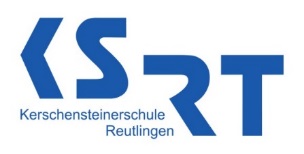 Mündliche Abiturprüfung Mündliche Abiturprüfung Mündliche Abiturprüfung Mündliche Abiturprüfung Präsentationsprüfung 5. PrüfungsfachPräsentationsprüfung 5. PrüfungsfachPräsentationsprüfung 5. PrüfungsfachPräsentationsprüfung 5. PrüfungsfachThemenvorschlägeThemenvorschlägeThemenvorschlägeThemenvorschlägeThemenvorschlägeThemenvorschlägeThemenvorschlägeThemenvorschlägeName Name PrüfungsfachVornameVornameFachlehrer/inKlasseKlasseTel. / E-MailUnterschriftUnterschriftUnterschriftThema 1Thema 1Gliederungspunkte:Gliederungspunkte:Gliederungspunkte:Gliederungspunkte:Gliederungspunkte:Gliederungspunkte:Gliederungspunkte:Gliederungspunkte:-     -     -     -     -     -     -     -     -     -     -     -     -     -     -     -     -     -     -     -     -     -     -     -     -     -     -     -     -     -     -     -     Thema 2Thema 2Gliederungspunkte:Gliederungspunkte:Gliederungspunkte:Gliederungspunkte:Gliederungspunkte:Gliederungspunkte:Gliederungspunkte:Gliederungspunkte:-     -     -     -     -     -     -     -     -     -     -     -     -     -     -     -     -     -     -     -     -     -     -     -     -     -     -     -     -     -     -     -     Thema 3Thema 3Gliederungspunkte:Gliederungspunkte:Gliederungspunkte:Gliederungspunkte:Gliederungspunkte:Gliederungspunkte:Gliederungspunkte:Gliederungspunkte:-     -     -     -     -     -     -     -     -     -     -     -     -     -     -     -     -     -     -     -     -     -     -     -     -     -     -     -     -     -     -     -     Thema 4Thema 4Gliederungspunkte:Gliederungspunkte:Gliederungspunkte:Gliederungspunkte:Gliederungspunkte:Gliederungspunkte:Gliederungspunkte:Gliederungspunkte:-     -     -     -     -     -     -     -     -     -     -     -     -     -     -     -     -     -     -     -     -     -     -     -     -     -     -     -     -     -     -     -     Fachausschussvorsitzende/rFachausschussvorsitzende/rFachausschussvorsitzende/rFachausschussvorsitzende/rFachausschussvorsitzende/rausgewählt: Thema Nr.ausgewählt: Thema Nr.DatumNameNameTel. / E-MailUnterschriftUnterschrift